Action:			TSAG is invited to note this draft time management plan.Status: 25  2021, :DRAFT TIMEPLAN FOR TSAG AND RELATED RAPPORTEUR GROUP MEETINGS
Note - Additional ad hoc groups, drafting and tutorial sessions  scheduled (see next page); the allocation of time slots to TSAG Rapporteur Groups is preliminary and subject to modification
_____________________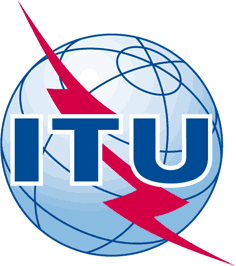 INTERNATIONAL TELECOMMUNICATION UNIONTELECOMMUNICATION
STANDARDIZATION SECTORSTUDY PERIOD 2017-2020INTERNATIONAL TELECOMMUNICATION UNIONTELECOMMUNICATION
STANDARDIZATION SECTORSTUDY PERIOD 2017-2020INTERNATIONAL TELECOMMUNICATION UNIONTELECOMMUNICATION
STANDARDIZATION SECTORSTUDY PERIOD 2017-2020TSAG-TD1017RINTERNATIONAL TELECOMMUNICATION UNIONTELECOMMUNICATION
STANDARDIZATION SECTORSTUDY PERIOD 2017-2020INTERNATIONAL TELECOMMUNICATION UNIONTELECOMMUNICATION
STANDARDIZATION SECTORSTUDY PERIOD 2017-2020INTERNATIONAL TELECOMMUNICATION UNIONTELECOMMUNICATION
STANDARDIZATION SECTORSTUDY PERIOD 2017-2020TSAGINTERNATIONAL TELECOMMUNICATION UNIONTELECOMMUNICATION
STANDARDIZATION SECTORSTUDY PERIOD 2017-2020INTERNATIONAL TELECOMMUNICATION UNIONTELECOMMUNICATION
STANDARDIZATION SECTORSTUDY PERIOD 2017-2020INTERNATIONAL TELECOMMUNICATION UNIONTELECOMMUNICATION
STANDARDIZATION SECTORSTUDY PERIOD 2017-2020Original: EnglishQuestion(s):Question(s):Question(s):N/AVirtual, 25-29 October 2021TDTDTDTDTDSource:Source:Source:TSAG Management TeamTSAG Management TeamTitle:Title:Title:Draft time management plan (virtual, 25-29 October 2021)Draft time management plan (virtual, 25-29 October 2021)Purpose:Purpose:Purpose:InformationInformationContact:Contact:Bilel Jamoussi
TSBBilel Jamoussi
TSBTel:	+41 22 730 6311
E-mail:	tsbtsag@itu.intKeywords:TSAG time management plan;Abstract:This TD holds the draft time management plan with the overview of scheduled sessions for the seventh TSAG meeting in this study period.Session #Monday25 October 2021Tuesday26 October 2021Wednesday27 October 2021Thursday28 October 2021Friday29 October 2021Afternoon 1 (85”)
13:00 – 14:25 hours Geneva timeTSAG PlenaryTSAG Rapporteur Group on Work ProgrammeTSAG Rapporteur Group on Strengthening CollaborationTSAG Rapporteur Group on Work ProgrammeTSAG PlenaryBreak 1 (5”)
14:25 – 14:30 hoursGeneva timeAfternoon 2 (90”)
14:30 – 16:00 hours Geneva timeTSAG PlenaryTSAG Rapporteur Group on Working MethodsTSAG Rapporteur Group on Review of ResolutionsTSAG Rapporteur Group on Working MethodsTSAG PlenaryAfternoon 3 (30”)16:00 – 16:30 hours Geneva time(English only)C